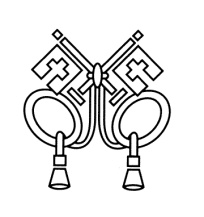 ANNOUNCEMENTSDecember 30, 2018“Enter reverently, meditate quietly, worship devoutly, leave gratefully, serve Christ faithfully.”WELCOME TO ALL OUR VISITORS!  If you are interested in knowing more about St. Peter’s, please see an usher or one of the greeters who stand with the clergy after the service.TODAY AT ST. PETER'S8:30	am	Holy Eucharist Rite II8:45	am	Breakfast served until 10am10:00	am	   Holy Eucharist Rite II1:00	pm	   Holy Eucharist Rite II in Spanish, ChapelNursery available on Sundays from 9am until 12noonThis week…Tuesday/ January 1	        Office & Church Closed		No Healing ServiceWednesday/January 2	Office & Church Closed		No Celtic ServiceLay Ministers: (8:30) Reader/Prayers/Chalice Bearer – Dawn Hampton(10:00) 1st Lesson-Betsy Awsumb; 2nd Lesson–Wade Carpenter; Prayers – Rebecca SegrestChalice Bearers –Hollye Smith, Keith Summerlin, Brian Hampton, Glen Segrest.Altar Candles – are given by the Wesley Martin Family to the Glory of God and in memory of W.C. Owen and Kiki Petropole.Intercessory Prayer List Mike Alexander, Neil Sanders, Jack Edgens, Regan Hice, Bryant Steele, Jim Hamrick, Danny Hill, Dana Edgens, Michael Foster, Bess Creech, Walker Coker, Don Nichols, Ann Spears, Larry Osborne and those that provide them care. If you or someone you know is hospitalized or in need of prayers, clergy visit, home communion, meals or flowers, please notify the CHURCH OFFICE 706.291.9111 or elizabeth@stpetersrome.org.Remember area hospitals & care facilities do NOT notify us with their admissions.To add a name to the PRAYER LIST or MILITARY LIST, contact the church office. Once a name is added to the prayer list it will remain until the end of the month, then it will be removed.   If you wish it to be added for another month, please contact the church office.  Sympathy of the Parish extended to the friends and family of Shawn White Wilkerson, who died on Friday, December 21,2018Happy Birthday to those celebrating birthdays (December 30- January 5). Gin Gunther, Melanie Sumner, Bill Banks, Hannah Knowles, Keri Smith, Christopher Livesay, Jimmy Kelley, Michelle O’Neill, Noah Tucker, Susan Dunwoody, Katie Lansing.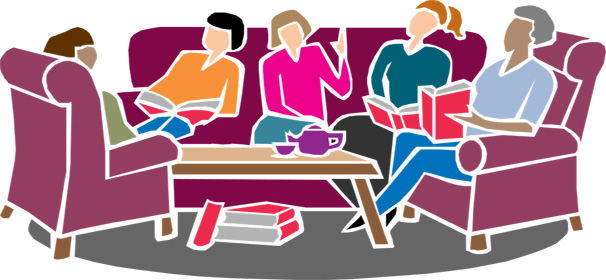 Adult Forum Will NOT meet TODAYNext week The Rev. Dr. G. Donald Black will begin a new series.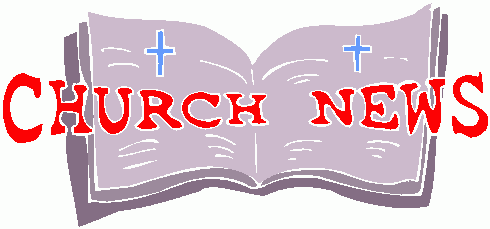 NEWSLETTER DEADLINEPlease submit all NEWS: 2019 schedules, articles and photos to the church office byDecember 31st for the JANUARY issue of the Letter to the Romans.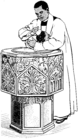 BAPTISM – The next opportunity for baptisms will be Sunday January 13, 2019. Please contact the church office to complete necessary paperwork if you are planning a baptism on this date. Living Compass presents an 8-week grief support group lead by Dr. Donna Waddell 770.789.3507.  Group Support Group will give you the tools you need to heal your broken heart and feel complete again. This 8-week support group will be a safe place to examine what you’ve been taught about loss, explore your beliefs about grief and be guided in completing a set of actions that will enable you to move forward in your life with hope.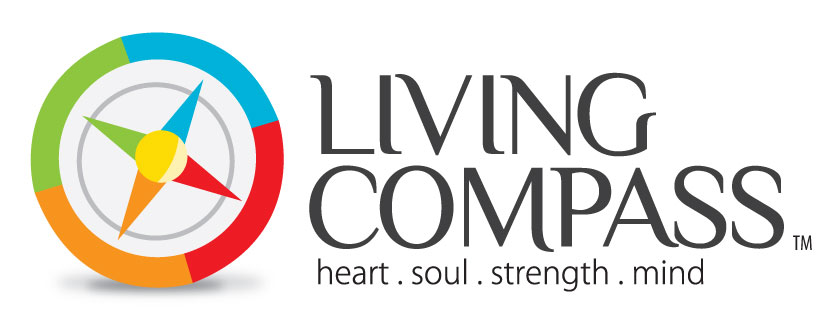 Mondays 	January 14th – March 4th 1-3pm at 401 E. 4th AvenueWednesdays 	January 9th – February 27th 6-8pm at St. Peter’s Rhodes Wyatt Room.Mission & Outreach SPECIAL REQUESTThe Ruth and Naomi Project (Shelter for Women and Children) is scheduled to open in January. They have encountered a major setback.  The Fire Marshall told Devon two-weeks ago that the Shelter must have a $60,000.00 sprinkler system installed before they can receive their Letter of Occupancy.  Any donation will be appreciated.  Or, you can help by providing new white bath towels, bath cloths, and kitchen towels. These can be purchased at Wal Mart and can be brought to Daniel Hall. Thank you & Merry Christmas from the Mission and Outreach CommitteeBIBLE STUDY will resume on January 10th. Thursday mornings at 10am in the Rhodes Wyatt Room.CENTERING PRAYER will resume on January 3rd. Thursday evenings at 6:30pm. For more information contact Jane Cunningham at missjane@me.comCHURCH & OFFICE SCHEDULE:Monday 12/31/2018 – Close at noonTuesday 1/1/2019 – Closed  Wednesday 1/2/2019 – ClosedAll gifts to the church must be in the office by Monday 12/31/2018 to be counted on your 2018 giving statement.CHILDREN’S CORNER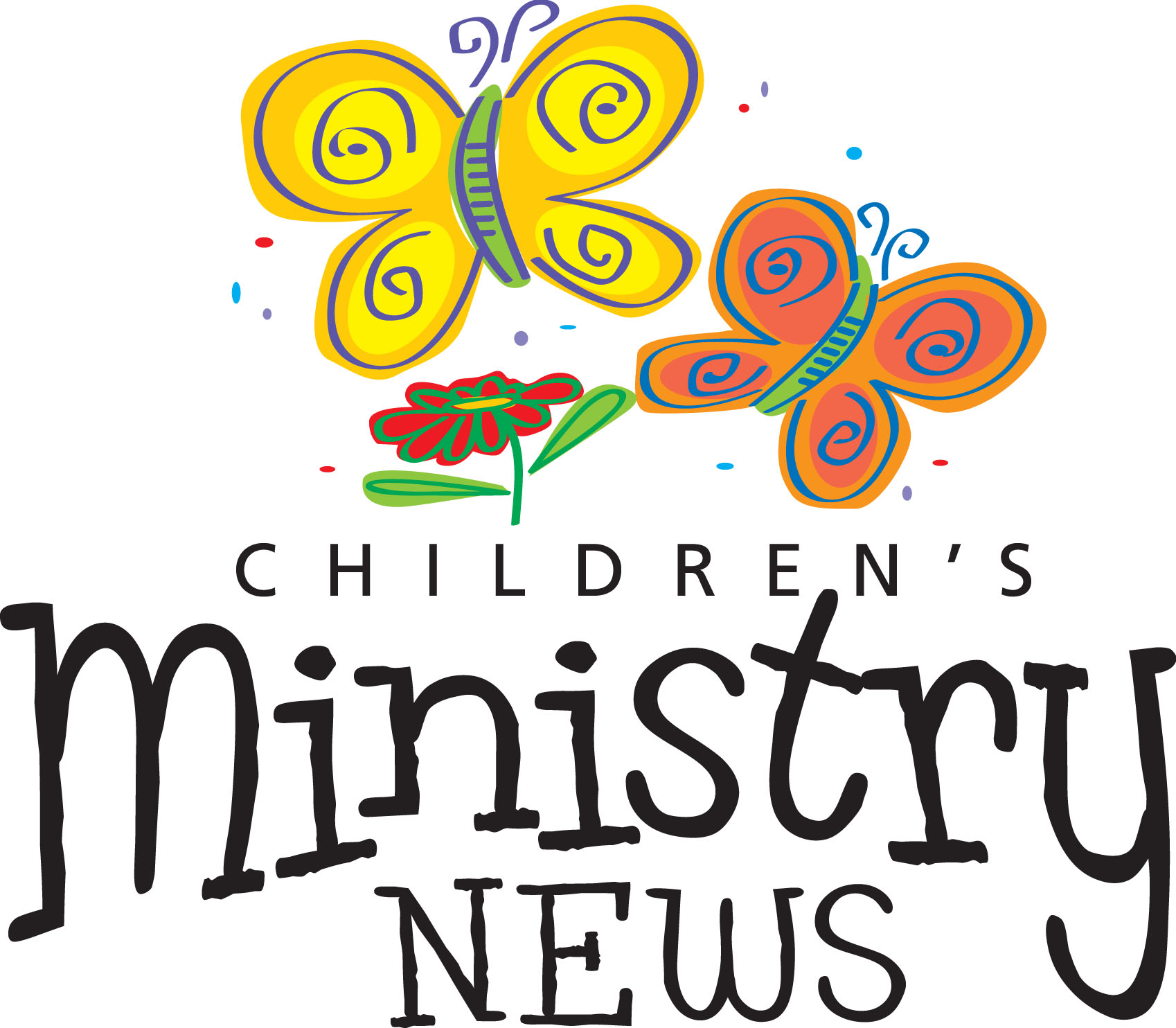 12/30/2018 NO Children’s Chapel or Kids Sunday SchoolNursery/Toddler care is available and located on the 2nd floor of the Education Building beginning at 9:00 am through noon on Sundays. If your younger children are staying with you in the pew during service, we are delighted to have the whole family joining us in worship. 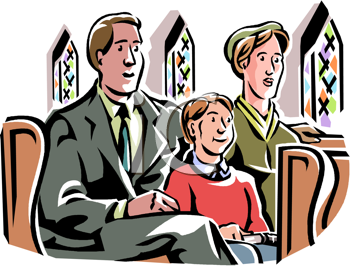 Little ones are always welcome. For Busy Little Hands in Church:We provide Activity Bags at both entrances to the sanctuary. The bags are filled with coloring sheets, crayons, and pipe cleaners.Please RETURN the bags at the end of the service.Church Office: Phone - 706.291.9111 Fax - 706.232.5007 - 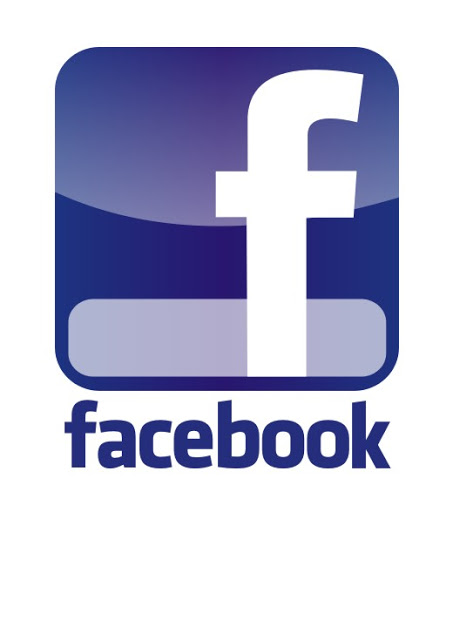 Email: elizabeth@stpetersrome.orgMail Address: 101 East Fourth AVENUE, Rome GA 30161Office Hours: Monday – Thursday 8am to 4pm. Fridays 9am -noonConnect on Facebook: St Peter’s Episcopal Church, St Peter’s Sunday School, St. Peter’s Rome EYC, & St. Peter’s Junior Choirwww.stpetersrome.org  VESTRY OF THE MONTH FOR JANUARY Erika Wilson, 334.328.8807